 Autorisation pour une évaluation et la divulgation de renseignements au Comité provincial de sélection des élèves ayant des troubles d’apprentissageJe consens, par la présente, à ce que le Comité provincial de sélection au programme des élèves ayant des troubles d’apprentissage procède à l’évaluation éducationnelle de mon enfantpar l’entremise des consultants/consultantes en services d’appoint de l’École d’application pour élèves ayant des troubles d’apprentissage. Je consens à ce que le Comité provincial de sélection autorise le consultant/la consultante en services d’appoint à consulter le dossier scolaire de l’Ontario (DSO) de mon enfant dans la mesure où l’information qui y paraît pourrait être utilisée au profit de mon enfant lors de l’évaluation.Je consens à ce que le consultant/la consultante en services d’appoint de l’École d’application remette une copie de son rapport d’évaluation éducationnelle au Comité provincial de sélection pour ce programme.Je consens à ce que l’équipe scolaire et résidentielle de ce programme puisse consulter ledit rapport d’évaluation éducationnelle aux fins de programmation.Je consens à ce que mon enfant soit enregistré pour des fins d’évaluation.Ce consentement sera en vigueur pour une période de 1 an à compter de la date indiquée ci-dessous. Si, à n’importe quel moment, je décide d’annuler ce consentement, je dois le faire par écrit.Fiche 3.4Formulaire d'autorisation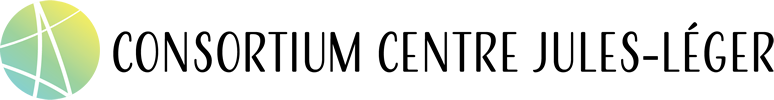 Prénom et nom de l’enfant:Parent / tuteur ou tutrice____________________________Date__________Élève (16 ans et plus)____________________________Date__________